CameroonCameroonCameroonFebruary 2023February 2023February 2023February 2023SundayMondayTuesdayWednesdayThursdayFridaySaturday1234567891011Youth Day1213141516171819202122232425262728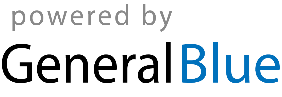 